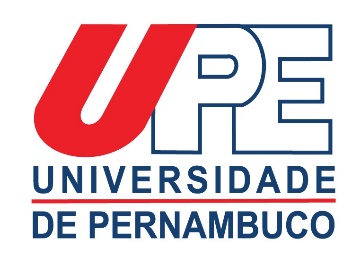 ACUERDO DE COOPERACIÓNENTRELA UNIVERSIDADE DE PERNAMBUCOY................................................................